Publicado en Madrid el 30/05/2019 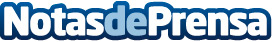 La inmobiliaria Madrid Pro publica una Guía con los errores más comunes al vender una vivienda en MadridMadrid Pro inmobiliaria ha publicado la Guía 'Conoce y evita los 7 errores más comunes al vender tu vivienda en Madrid'. Una Guía dirigida a propietarios interesados en vender su casa, que tiene como objetivo ofrecer información práctica que ayude a facilitar una tarea que no siempre es sencilla. Se trata de un recurso gratuito elaborado desde la profesionalidad y la experiencia de los asesores inmobiliarios de Madrid ProDatos de contacto:Daniel GaliánMadrid Pro+34 696710572Nota de prensa publicada en: https://www.notasdeprensa.es/la-inmobiliaria-madrid-pro-publica-una-guia Categorias: Inmobiliaria Madrid E-Commerce http://www.notasdeprensa.es